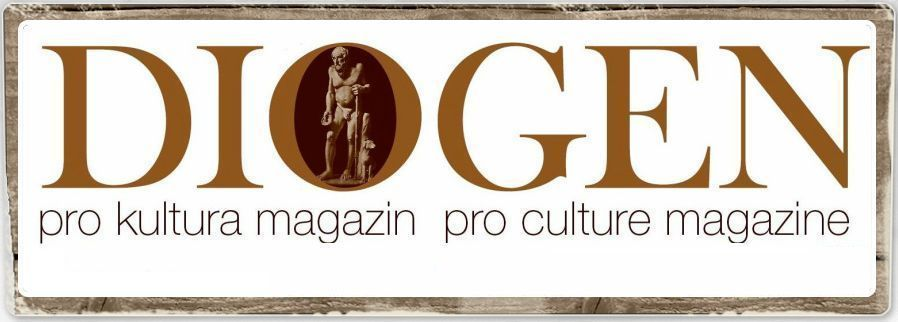 Peter TasePrijevod sa engleskog jezika: Sabahudin Hadžialić, Ph.D. candidateAli Jabbarov: Turizam – faktor ekonomskog razvojaNedavno je, ekspert za turizam i ekonomiju iz Nahičevana (Azerbejdžan) Ali Jabbarov, objavio knjigu o Turističkoj ekonomiji i njenoj važnosti za interkultruni dijalog, zapošljavanje i ekonomski razvoj. U posljednjem stoljeću Turizam je igrao vitalnu ulogu prema ekonomskom razvoju država, regija i jačanju Inte-Kulrutnog dijaloga među zemljama i narodima; ovakav rastući sektor još uvijek nastavlja bivati ključnim faktorom ekonomskog razvoja u mnogim državama danas.Turizam je po definiciji veoma dobro koordinirani lanac usluga i procesa koji su obezbjeđeni za posjetioce i turiste. Kao rezultat razvoja i promocije turističkog sektora i njegovih studija koje trebaju zauzeti mjesto zasnovana na dva stuba: društveno-ekonomskim kompnentama koje su izuzetno važne za daljnji razvoj država/nacija i koje su prihvaćene od strane mnogih vlada, i historijske i kulturne značajke.Na osnovu istraživanja i studija širom svijeta, turizam i ekonomija turizma bi trebalo da bude detaljno analizirana unutar konteksta njihovih relevantnih faktora, konzekvencija i rezultata, uključujući funkcije turizma kao i strategije turističkog marketinga. Nedavno objavljena knjiga od strane Univerziteta Nahičevan naziva „Ekonomske osnove turizma“ i napisana od strane znamenitog azerbejdžanskog ekonomiste, Dr. Ali Jabbarova, otvara široku diskusiju usmjerenu suštinskim pitanjima koje se odnose na Turizam, koje su uvijek izuzetno važne svaki put kada postoji napor ka uspostavljanju efektivnog turističkog poslovanja.Knjiga Prof. Jabbarova je vanserijski doprinos na području turističke ekonomije, kvalitetnog menadžmenta unutar turističkih izvora prihoda i veliki je doprinos sa ciljem daljnjeg jačanja turističke industrije u Republici Azerbejdžan i Evropi.Knjigu čine tri poglavlja i trinaest odjeljaka, i Prof. Jabbarov je omogućio uvid, po prvi puta na jeziku Azerbejdžana, neke od mnogih dokumenata koji su objavljeni od strane UNWTO_Svjetske turističke organizacije Ujedinjenih Nacija (STOUN) i ona je također opremljena bogatstvom uobičajenih riječi koji se koriste na području Turstičke ekonomije.Mora se naglastiti da je cilj prof. Jabbarova da pronađe simbiotičku vezi između najpopularniji turističkih odredišta, turizma i poduzetništva. Ovo je važan koncept, prema UNWTO (STOUN), obzirom da se svi posjetioci ne smatraju turistima. Prema UNWTO (STOUN) i nacionalnim definicijama, kao i na osnovu njihovogo razloga putovanja ili periodu boravka – njihovi razlozi su dolaska i boravka su različiti.Kao rezultat usmjeren računanju da se radi o prosječnom putniku, koji postaje turistom, on/ona trebaju biti motivirani da budu miroljubivi turisti – autor naglašava.Sa druge strane, društveno ekonomski razvoj i pogodna turistička infrastruktura, ali i izgradnja kapaciteta su također fundamentalne komponente za turistički priliv.U istom tonu, autor podvlači važnost turističkih izvora i finansiranja za koju je potrebna pažljiva studija. Kao senzitivno i jedinstveno blago svake nacije, turistički izvori imaju veliki potencijal ako su oni za turističko & ekonomske rezultate i ako su upravljani za državne ili humanitarne dobrobiti kao i ako obuhvaćaju sve održive principe. Sveobuhvatna infrastruktura turizma, putevi, hoteli, javni radovi, kompanije koje nude usluge prehrane kreiraju komponente državne i profesionalne gostoljubivosti koje obezbjeđuju ugodan turistički lanas usluga koje uvećavaju privlačnost posjetiocima unutar konkretne države.Unutar ovog konteksta rekonstrukcijski i projekti obnove na mnogim historijskim i kulturnim lokacijama Autonomne Republike Nahičevan su omogućili da ovaj dio Azerbejdžana privuče veliki broj međunarodnih turista. Četverogodišnji projekat obnove Zamka Alinjaga i ambiciozni projekt obnove Gulustan grobnice su efektno implementirani pod liderstvom Predsjedavajućeg Vrhovne Skupštine Nahičevana, Vasifa Talibova. Ovi navedeni projekti su – obnovljeni – remek djela Predsjedavajućeg Vasifa Talibova i naroda Nahičevana; oba privlače hiljade turista svake godine i obezbjedile su nemjerljiv rastući potencijal za turističku industriju Nahičevana, i, poslije nedavno realizarnog projekta obnove, mogu primiti 460 putnika tokom jednog sata.Moderni turizam je najumješnija industrija u svijetu. On ima potencijal generiranja bogatstva i može se porediti sa naftom, automobilskom industrijom i elektronskim i IT tehnologijama. Industrija turizma širom svijeta, dok obezbjeđuje usluge za preko 1 milijardne turista svake godine, također generira bogatstvo od otprilike 1 triliona američkih dolara. Ovaka ogroman iznos kapitala je esencijalni dio državnog GDP-a mnogih država, ali istovremeno igra i važnu ulogu u alkoaciji sredstava i uspostavi državnih budžeta.Uz rečeno, efekti turizma su multidimenzionalni – oni su: ekonomski, ekološki, generiraju zapošljavanje, i imaju direktan humanitarni uticaj na ljude; svi projekti u turizmu trebaju biti analizirani unutar okvira principa održivosti i ovo izdanje Prof. Jabbarova predstavlja seriju preporuka prema obuhvaćanju održivih turističkih projekata.No, postoje određeni izazovi koji ometaju visoko kvalitetni nivo turističkih usluga kao što su: uslužni sektor, sezona, sigurnost, protokol, prirodne nesreće i nedostatak kvalificiranog osoblja. Sa druge strane, turizam je veliki dobitak za kreiranje prilika za zapošljavanje i podizanje novih nivoa razvoja u svakoj zemlji koja je prihvatila održivi turizam i eko-turističke prakse. Ali Jabbarov je napisao jedinstvenu knjigu koja predočava mnoštvo promiščjanja od pomoći o tome na koji način obuhvatiti održive turističke inicijative. Kao zaključak mora sa pomenuti da Eutonmona Republika Nahičevan jeste jedinstveni primjer efektivnog i održivog turističkog poduzetništva gdje prirodni i kulturni doprinosi čine dobrodošlim pasionirane posjetioce kako bi uživali u terenskim putovanjima i navedeno može usmjeriti više svjeta na teme koje su bogate različitostima kao što je nahičevanska drevna baština i arheologija i sve do posmatranja ptica u prerijama Ordubada, Julfa, Sharua i u drugim velikm regijama Azerbejdžana.13.5.2016.g.PRDIOGEN pro kulturahttp://www.diogenpro.com